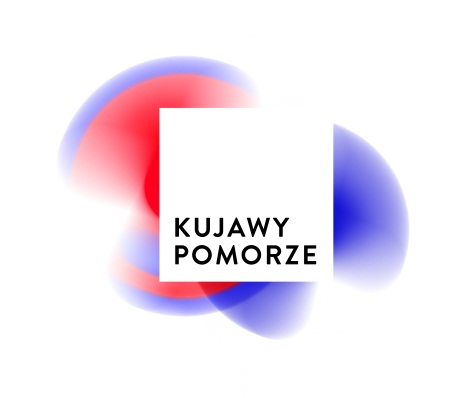 Urząd Marszałkowski 
Województwa Kujawsko-PomorskiegoZGŁOSZENIE  UCZESTNICTWAw szkoleniu „Unplugged – zapobieganie uzależnieniom w szkole”Miejsce:     Hotel „Przystanek Toruń”, ul. Generała Józefa Chłopickiego 4, 87-100 ToruńTermin:      19-20 października 2023 r. Warunkiem uzyskania certyfikatu jest udział w dwóch dniach szkolenia.                                                                                               …….……..………………………………..								           podpis dyrektora placówki Ilość miejsc ograniczona. Zgłoszenie uczestnictwa proszę wypełnić czytelnie i przesłać do dnia 20 września 2023 r. 
na adres e-mail:  uzl@kujawsko-pomorskie.pl. Organizator zastrzega sobie prawo do weryfikacji zgłoszeń. O zakwalifikowaniu na szkolenie każdy z uczestników zostanie poinformowany indywidualnie.Dodatkowe informacje pod numerami telefonów:  56 621 25 13/56 652 18 19    	                                                                       ZGODAna przetwarzanie danych osobowych udzielana przez osobę, której dane dotycząNiniejszym wyrażam zgodę na przetwarzanie moich danych osobowych przez administratora danych:Województwo Kujawsko-Pomorskie – Urząd Marszałkowski Województwa Kujawsko-Pomorskiego w Toruniu NIP: 956-19-45-671, REGON: 871121290, Plac Teatralny 2, 87-100 Toruń, reprezentowany przez: Marszałka Województwa Kujawsko-Pomorskiego Podaję dane osobowe dobrowolnie i świadomie w celu:uczestnictwa w szkoleniu „Unplugged – zapobieganie uzależnieniom w szkole” w dniach 19 i 20 października 2023 r.Oświadczam, iż udostępnione Administratorowi dane są zgodne z prawdą, a także, że zostałem(am) poinformowany(a) na temat warunków przetwarzania moich danych osobowych.. . . . . . . . . . . . . . . . . . . . . . . . . . . . .				. . . . . . . . . . . . . . . . . . . . .          (miejscowość i data)                                                         (podpis osoby, której dane dotyczą)INFORMACJAw związku z przetwarzaniem danych osobowych osoby, której dane dotycząAdministrator danych osobowych uprzejmie informuje, iż:1)	Administratorem Pani/Pana danych osobowych jest:Województwo Kujawsko-Pomorskie – Urząd Marszałkowski Województwa Kujawsko-Pomorskiego w ToruniuNIP: 956-19-45-671, REGON: 871121290Plac Teatralny 2, 87-100 Toruń, reprezentowany przez: Marszałka Województwa Kujawsko-Pomorskiego 2)	Urząd działa przez przedstawicieli administratora danych osobowych, zgodnie ze strukturą organizacyjną;3)	W sprawach dotyczących przetwarzania danych osobowych proszę kontaktować się z inspektorem ochrony danych – iod@kujawsko-pomorskie.pl;4)	Dane osobowe będą przetwarzane w celu:uczestnictwa w szkoleniu „Unplugged – zapobieganie uzależnieniom w szkole” w dniach 19-20 października 2023 r.5)	Pani/Pana dane osobowe będą lub mogą być przekazywane wyłącznie do podmiotów uprawnionych na podstawie przepisów prawa, porozumienia o współadministrowaniu lub umowy powierzenia przetwarzania danych osobowych; 6)	Podawane dane będą przechowywane w Urzędzie przez okres ustalony na podstawie rozporządzenia Prezesa Rady Ministrów z dnia 18 stycznia 2011 r. w sprawie instrukcji kancelaryjnej, jednolitych rzeczowych wykazów akt oraz instrukcji w sprawie organizacji i zakresu działania archiwów zakładowych (Dz. U. Nr 14, poz. 67 z późn. zm.);7)	Posiada Pani/Pan prawo dostępu do treści swoich danych oraz do ich sprostowania, usunięcia, a także do ograniczenia przetwarzania, jak również do wniesienia sprzeciwu wobec przetwarzania lub przenoszenia tych danych;8)	Posiada Pani/Pan prawo do złożenia skargi do Prezesa Urzędu Ochrony Danych Osobowych;9)	Posiada Pani/Pan prawo do cofnięcia zgody na przetwarzanie danych osobowych, jeśli taka zgoda była konieczna do rozpoczęcia czynności przetwarzania, jednakże po zawarciu umowy dane osobowe zostaną usunięte z uwzględnieniem upływu okresu, o którym mowa w pkt 6 niniejszej informacji;10)	Podanie danych osobowych jest dobrowolne – w przypadku ich niepodania zobowiązanie Urzędu wobec Pani/Pana nie zostanie zrealizowane; 11)	Pani/Pana dane osobowe nie podlegają zautomatyzowanemu podejmowaniu decyzji.12)	Urząd nie zamierza przekazywać Pani/Pana danych osobowych do państwa trzeciego lub organizacji międzynarodowej.
Potwierdzam zapoznanie się z powyższą informacją:      . . . . . . . . . . . . . . . . . . . . . . . . . . . 			…………………………………………………………………………………………                  (miejscowość i data)                                                             (podpis osoby, której dane dotyczą)Imię i NazwiskoPełniona funkcjaInstytucjaAdres miejsca pracyTelefone-mailBędę spożywać posiłki mięsne           tak        nie                               Będę spożywać posiłki wegetariańskie   tak    	nie                                Nocleg w dniu 19 października 2023 r.  tak        nie                               